Dossier d’adhésion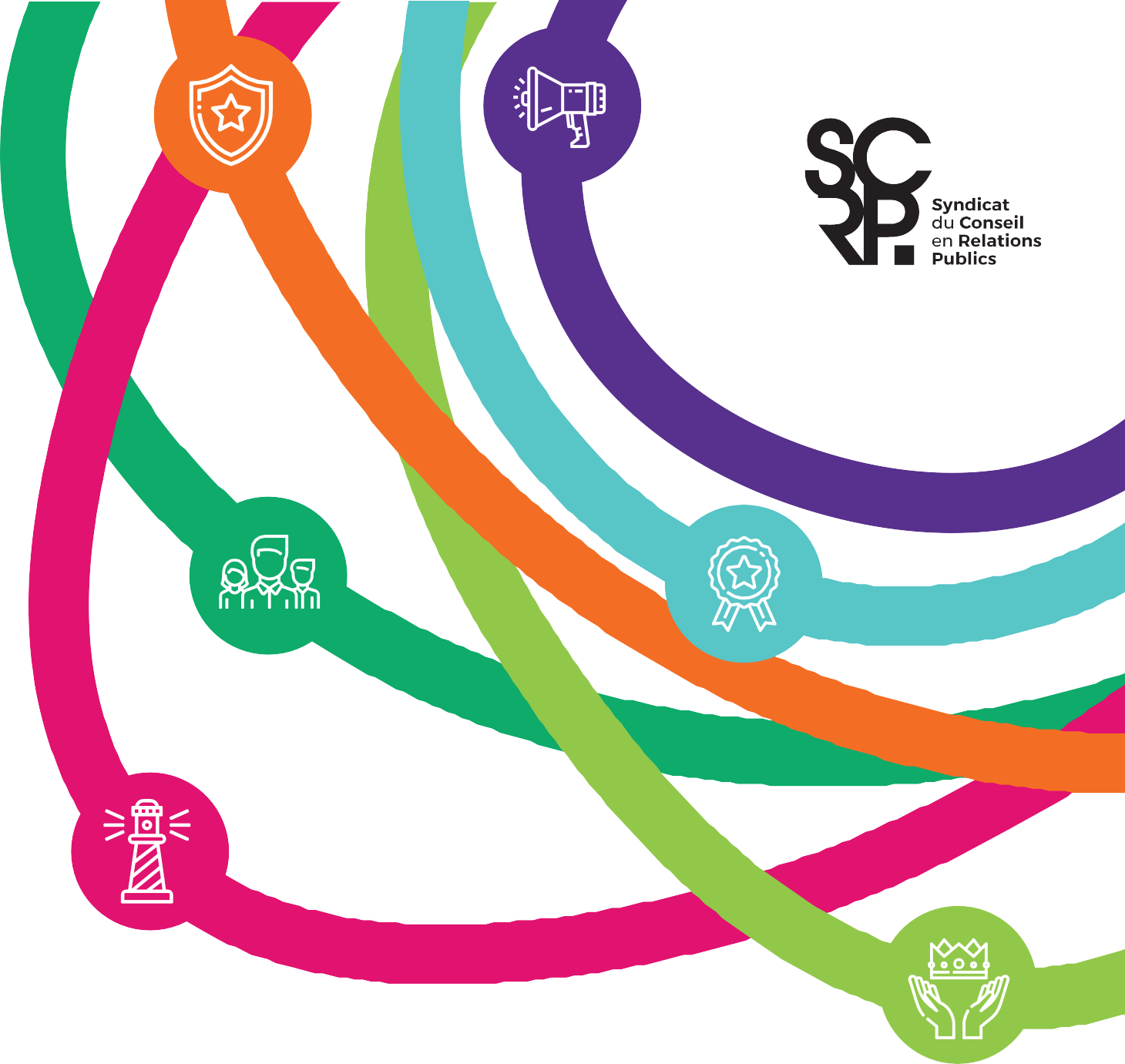 de l’agence :Nom de l'agence en capitales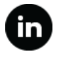 @syndicat_RP	@syndicat.RP              Syndicat RP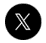 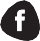 Liste des élémentsà fournir par le dirigeant	Présentation de votre société et des dirigeants ;	Copies des pages 2052 ; 2053 et 2058C de la liasse fiscaleCompléter les fiches jointes :	Questionnaire confidentiel de demande d’adhésion ;	Lettre d’engagement.Lorsque le dossier sera complet,nous vous prions de l’adresser au syndicat :Conditions Financières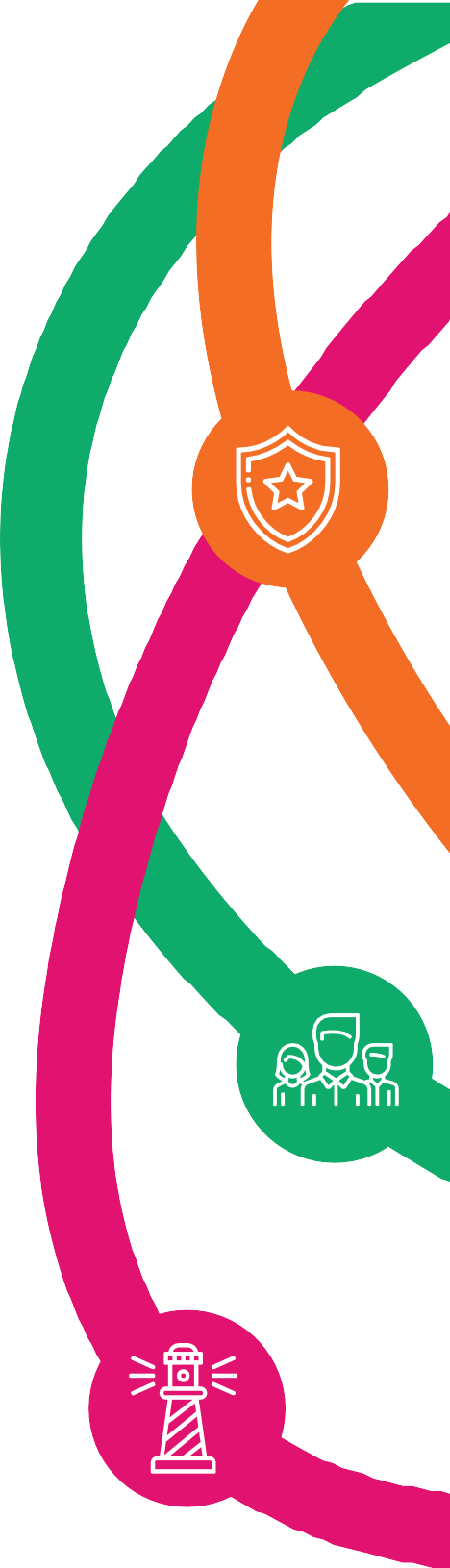 Conformément à l’article 6 des statuts du syndicat, un droit d’admission sera acquitté par toute agence dont la candidature est acceptée par le conseil d’administration.Le droit d’admission est fixé en début de chaque année calendaire par le conseil d’administration et ratifié par l’Assemblée Générale. Il sera exigible dès notification aux nouveaux Membres par le conseil d’administration.En cas d’exclusion d’un Membre pour raisons disciplinaires, ou en cas de démission, le droit d’admission reste acquis au Syndicat.Le droit d’admission est fixé à 1 050€TTC.La cotisation annuelle est déterminée par un barème qui se trouve en annexe du présent dossier.Questionnaire confidentiel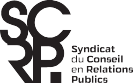 Raison sociale complète :  Nom commercial : Adresse principale : Téléphone  : Adresse email / Site Web : Forme juridique (SA, SARL, SNC, SAS) :  			Capital    :     Date de création : N°  SIRET    :    Code APE :  Convention collective : Appartenance à un groupe : Répartition du Capital :Ressources humainesDirigeants actuels (Responsables juridiques ou opérationnels)Les effectifs permanents (Joindre organigramme)3.Répartition des honoraires par nature de missions : Les grandes catégories d’expertises pouvant toutes contenir du conseil et du déploiement opérationnelLes secteurs servis par l’entreprise4.Les références clientsIndiquez trois clients récents (dernière année d’activité) pour lesquels l’entreprise a conduit des missions dans ses domaines d’activité principaux.Pourcentage de contrats annuels par rapport au total d’honoraires :5.Les informations de ce chapitre sont destinées uniquement au chargé de mission du Syndicat, tenu, avec l’ensemble du personnel au strict respect du secret professionnel, et ne pourront être utilisées en cas de besoin éventuel (statistiques notamment) qu’avec l’accord du postulant.Total des honoraires pour les deux dernières années et estimation pour l’année en coursRésultats nets des deux derniers exercicesMarge brute des deux derniers exercicesPourcentage d’honoraires des deux derniers exercicesSalairesMontant total des traitements, salaires et émoluments, en Euros, payés pour l’annéeLa Société (raison sociale) :   Représentée par Madame / Monsieur : En sa qualité de :  Atteste que la Société ne bénéficie d’aucune subvention de fonctionnement, ni d’aucun avantage direct ou indirect susceptible de fausser le jeu de la concurrence. S’engage à se comporter dans l’exercice de ses activités, relevant de la compétence du Syndicat, dans un esprit de complète indépendance vis-à-vis des constructeurs, fournisseurs, entrepreneurs, partis politiques et d’une manière générale de tout tiers. S’engage à faire rémunérer ses travaux, études et conseils par ses clients dans les conditions normales de la concurrence. S’engage à se conformer dans l’exercice de la profession ou de l’activité relevant de la compétence du Syndicat, aux statuts ainsi qu’aux règles déontologiques de ce dernier. S’engage à présenter chaque année un bilan et un compte de résultat positif, sauf explications conjoncturelles exceptionnelles.	S’engage à :être représenté par une personne physique qui doit être salariée ou mandataire social et exercer son activité dans l’entreprise à raison d’un minimum de 2/3 de son temps et avoir le pouvoir d’engager celle-ci à l’occasion des votes ;répondre aux enquêtes décidées par le Conseil d’Administration du Syndicat et plus généralement à se conformer à toutes décisions prises par le Conseil d’Administration du Syndicat ;fournir les éléments qui permettent le calcul de la cotisation dans les trente jours qui en suivent la demande ;régler les cotisations dans les trente jours qui suivent leur appel ;ne pas diffuser les informations internes au Syndicat en dehors de la Société adhérente, y compris aux filiales lorsqu’elles ne sont pas adhérentes ;déclarer au Président du Syndicat tout changement de majorité intervenu dans l’actionnariat ou dépôt de bilan qui peuvent alors déclencher un réexamen du dossier.   Atteste avoir en sa possession un exemplaire des statuts du Syndicat Conseil en Relations Publics, et en avoir pris connaissance.S’engage à respecter les dispositions des statuts du Syndicat.Le non respect de cet engagement, après les procédures de rappel, déclenche l’exclusion de l’adhérent par le Conseil d’Administration dans le respect des statuts.Date :	Signature :Mode de calcul de l’assiette des cotisationsIl est basé sur les éléments comptables de la société adhérente.Pour chaque société adhérente, l’assiette de cotisation (B) se calcule selon la formule suivante :S	VA	EB = ___ + ___ + ___2	2,8	1,4où :S est la masse salariale brute VA est la valeur ajoutée définie comme la base de la participation des salariés aux fruits de l’expansion des entreprises (ordonnance n°67693 du 18/07/1967), soit la somme des termes suivants :frais de personnel impôts et taxes, à l’exclusion des taxes sur le chiffre d’affaires,frais financiers (comptes 66),dotation de l’exercice aux comptes d’amortissements et provisions,résultat courant avant impôt, déduction de la perte d’exploitation le cas échéant.E est le total des éléments des comptes : études sous-traitées destinées à la revente,collaborations extérieures (à l’exception cependant des rémunérations d’intermédiaires versées à l’exportation),personnel intérimaire.Toutefois, pour éviter un double emploi, les sociétés qui achètent des prestations ou même du personnel intérimaire à d’autres sociétés membres du Syndicat du Conseil en Relations Publics expliciteront, société par société, en annexe à leur déclaration, les sommes versées à l’intérieur de ces trois postes à d’autres sociétés membres du Syndicat du Conseil en Relations Publics.Ces sommes seront déduites de l’assiette des cotisations.Barème et tranches de cotisationsLe barème et les tranches sont fixés chaque année par le Conseil d’Administration du syndicat et approuvés par l’Assemblée Générale.Le barème des cotisations est le suivant :Adhésions multiplesLorsqu’un adhérent exerce une activité identique sous une même dénomination commerciale et sous plusieurs entités juridiques, l’assiette de cotisation au syndicat est calculée sur la base des chiffres comptables consolidés de ces entités juridiques.Lorsque plusieurs sociétés d’un même groupe, relevant des activités du syndicat, adhèrent à celui-ci, elles bénéficient d’une réduction de 10 % sur leur cotisation respective, sous réserve que chacune d’entre elles soit au moins égale à la cotisation minimale.Paiement des cotisationsLa cotisation de l’année N est basée sur les éléments comptables de l’année N-1. Les éléments qui permettent le calcul de la cotisation doivent être fournis par les sociétés adhérentes dans les 30 jours qui suivent la demande.Tout adhérent n’ayant pas donné au 1er novembre de l’année N les éléments comptables de l’année N-1 devra, au titre de l’année N, sa cotisation de l’année N-1 majorée de 20 %.Les différents appels de cotisations doivent être réglés dans les 30 jours de leur appel par les adhérents.En cas d’adhésion en cours d’année, la cotisation est calculée au prorata de la présence.Les membres du Conseil d’Administration de du Syndicat du Conseil en Relations Publics ont signé l’engagement de confidentialité suivant : « je m’engage solennellement à ne pas communiquer les informations dont j’ai pu ou je peux avoir connaissance au cours de mes activités pour le compte de du Syndicat du Conseil en Relations Publics, ainsi qu’après avoir quitté du Syndicat du Conseil en Relations Publics, quelles que soient les circonstances de mon départ ».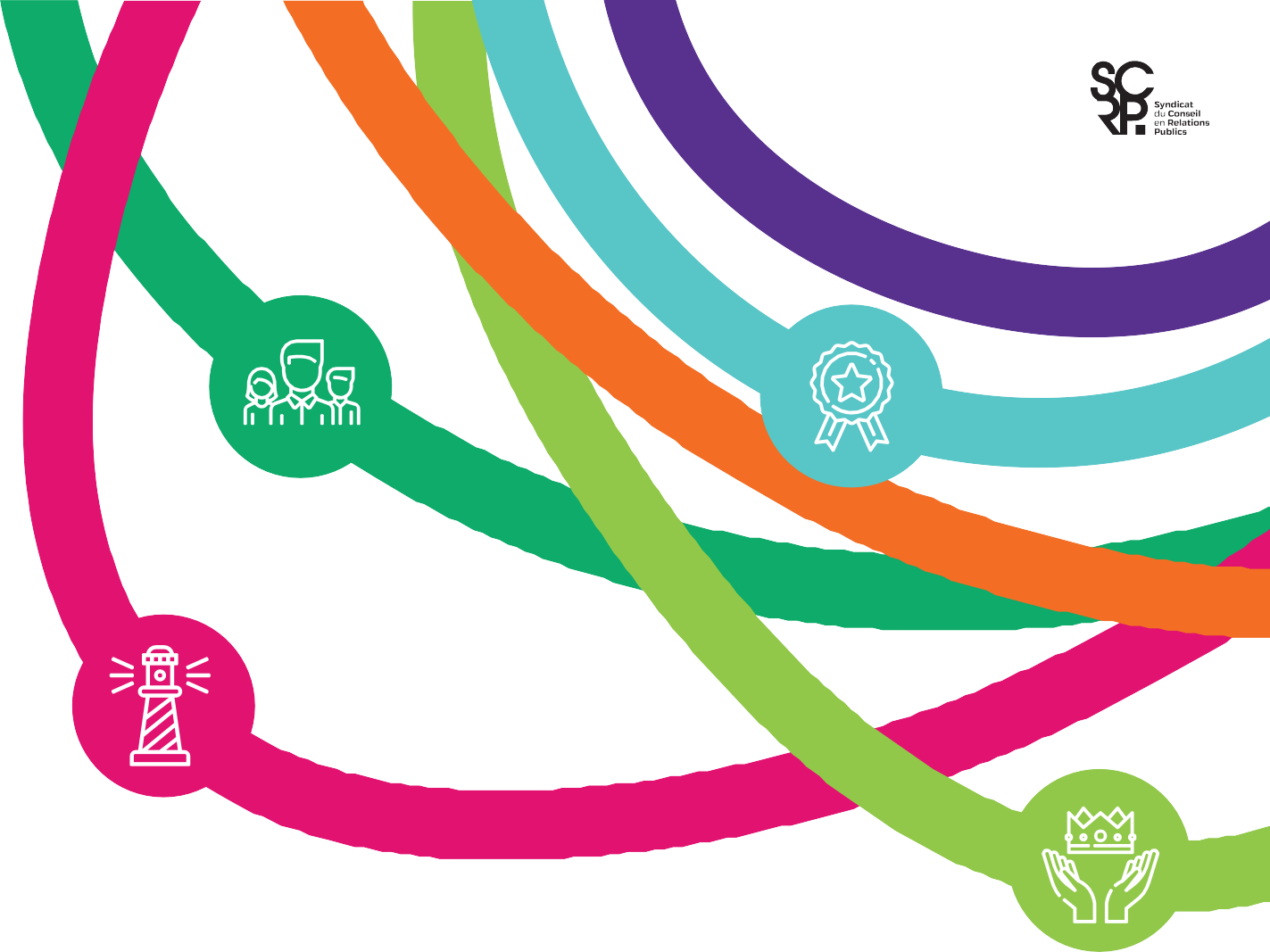 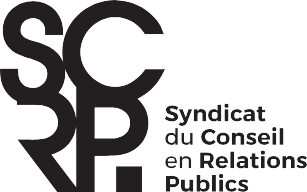 Plus d’infos sur www.relations-publics.org@syndicat_RP	@syndicat.RP               Syndicat RPSociété ou actionnaires ou porteurs de partPourcentage du capital détenuNom PrénomFonctionNombre d’années d’expérience en ConseilFonctionEffectifDirigeants ou AssociésDirecteurs ConseilConsultants Senior > 5 ans d’expérienceConsultants Junior < 5 ans d’expérienceConsultants Relations médiasConsultants WebAssistantsAdministratifsAutres (préciser)TOTALActivités%Stratégie corporate & marqueRelations médias (corporate & marques, produits & services)Communication interne & employeurCommunication financièreCommunication sensible ou de criseLobbying / Affaires PubliquesCommunication digitale / social mediaMarketing d’influenceFormationsAutres domaines d’intervention (préciser) :Secteurs d’activité%Ministères, Administrations, Collectivités territoriales (régions, mairies, etc.) et instances européennes et mondiales (CE, OCDE, etc.)Autres services non marchands : sécurité sociale, CCI, syndicats, associations, instituts, éducation, organismes de charité, à but non lucratif, hors instances gouvernementalesCommerce (& e-commerce) et distributionIndustries agro-alimentaires (alimentation et boisson, excluant la distribution), agriculture, sylviculture et pêcheE Energies, industries de la chimie et du plastique (produits chimiques, peintures, vernis, caoutchouc, fibres synthétiques) et autres industries, telles que l'aéronautique et l'exploitation minière. Excluant automobile, agro-alimentaire, technologie et les télécommunications.Transport routier, aérien, maritime et ferroviaire de marchandises incluant le transport de courrier, excluant les secteurs voyage, tourisme et loisirs et automobile (fabrication, vente, services de location de véhicules motorisés)Produits de grande consommation (hors agro-alimentaire, distribution, énergies-utilities, divertissement, automobile, télécommunications)Bâtiment et travaux publicsVoyage, tourisme et loisirsTechnologies et Telecoms (y compris hardware, software et technologies de services)Organismes financiers, banques et assurancesSociétés de services professionnels (sociétés de conseil, d'immobilier, de communication et autres services professionnels hors banque assurance)Santé (laboratoires pharmaceutiques, médical, paramédical) hors santé publiqueModeAutres (préciser)SociétéMissions effectuéesN-2N-1Année en cours (est.)N-2N-1N-2N-1Pour une assiette (B) comprise entre les tranches suivantes (en €):Taux applicableCotisation 2014 H.T.Cotisation 2014 H.T.Pour une assiette (B) comprise entre les tranches suivantes (en €):Taux applicablePar trancheCumuléede 0 à 266 785,78Forfait 11 067,14 €1 067,14 €de 266 785,79 à 283 322,99Forfait 21 345,36 €2 412,50 €de 283 323,00 à 1 157 331,203,17 ‰2 770,61 €5 183,11 €de 1 157 331,21 à 2 877 874,311,28 ‰2 202,29 €7 385,40 €de 2 877 874,32 à 17 325 627,900,61 ‰8 813,13 €16 198,53 €de 17 325 627,91 à 34 709 637,220,31 ‰5 389,04 €21 587,57 €supérieur à 34 709 637,22Maximum plafonné21 587,57 €